         Food microbiology: is the study of the spoilage & pathogenic microorganisms  that inhabit in food, mainly Accompanied by changes in the food .Food is considered as a good environment for growth of many M.Os, and these M.Os causes spoilage.Food also considered as a Carrier media for many pathogenic M.Os , which cause diseases .The impotence of food microorganisms come from prevent food contamination  by these M.Os, & control or prevent reproductions of it. Spoilage foodIs the food that unacceptable to a consumer due to its smell, taste, appearance , texture or the presence of foreign bodies .Major reasons for food spoiled:1-microbial growth in food.2- chemical changes in a food.3-physical damage.4-changes in water content.5- presence of foreign bodies in food.Spoilage organismsInclude bacteria , yeasts & molds that grow in food causing changes of food.How to collect the food sample?*Taken Under Sterile Condition To Prevent Contamination *Randomly Taken .*Reserved In Its Same Physical Condition ( Frozen Remain Frozen , Dried Remain Dried.*Transferred To The Lab Directly For Analysis.                           Types of food samplesLiquid samples	semisolid samples	solid samplesEx: milk, juice…ect	ex: chesses, ice-cream ..ect 	fruits, grains-In liquid sample shake before sampling for homogenization .- In solid sample the sampling done by using sterile knife or cork borer.- some samples done by taking thin layers from the surface.Dealing  procedures with the sample in labSampling (food homogenate) :It is about 10 gm or ml are collected from food.The mortarMash or crush the  solid foods and turn them into emulsion.The containerSterile ,wide-mouth, glass or plastic are used.Instrumentsused Probe (trial) spoon & knife to cutting & transport sample.Sampling report1- Date of sampling.2-nature of food.3-suggested tests.4- any useful information.Preparation & dilution of food homogenate:Aseptically, 10 gm are transferred into sterile container, 90 ml diluted and shaken several times by mortar to obtain a 10 – 1 .the mixture is left for 3-5 min just before making dilution.DilutionsThe food homogenate is mixed & serial ten –fold dilutions are made.Tubes containing 9ml volume of diluents are prepared in a raw.These are numbered in order with the ten-fold dilutions (10-2,10-3,10-4,ect).1ml of the 10 -1 dilution is transferred into the first of the 9 ml tubes .  each 1 ml transferring from the previous tube into next.Media Pour plating1 ml of each ten-fold dilution  is put in Petri dishes about 15-20 ml of the molten agar & allowed to solidify.IncubationThe plates are incubated in an inverted position for 24-48 hours at 37Co . .Determination of M.Os NumbersBreeds method	Petrohof Husser metodBreed method:This method is used to count the number of microbe cells (live and dead) is characterized as easy and the speed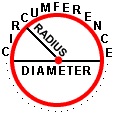 Area For Circular microscopic field =   = 3.14. 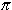 Diameter microscopic field= 160 >>>> 80*80*3.14=20096To prepare area of  the  bacterial film , draw a square 1 cm  on slide. Transfer 0.01 ml  or  drop by loop to slide and spread ,wait to dry.By  Methylene blue dye for then washed and examinesCalculate the number of microbes cells then take  the rate of 10 fields .1cm2 =100 000000 Micron	                      Area of the  drawn square Number of microscopic fields in 1cm2 =                                                         One Area  of the microscopic field 	100000000                           =  ــــــــــــــــــــــــــــــــــ = 4976 ~ 5000 = Microscopic coefficient	20096Loopfull=100Number of microbial  cells in 1 ml = coefficient microscopic * average number of  cells * invert of dilution *drop volume Q/Calculate the number of microbial  cells in half a liter of milk if you know that  the  loopfull  from second dilution and the average number of cells 25 cells?Standard plate count ( Aerobic plate count)Standard plate count is designed to determine viable bacterial density in food or water sample .Standard plate count is based on mixing decimal dilutions of food sample .after incubation of plates at 37CO for 24-48 hrs ,the NO. of bacteria per ml is calculated from the NO.  of colonies obtained in selected petri dishes at levels of dilutions giving significant results.	0.1 % peptone water 	protein samples.Diluent solutions                                      Phosphate buffer             water & dairy products.Dilutions:The food homogenate is mixed or bottle should be shaken, serial decimal dilutions (ten fold) are made .for example 10-2 & 10-3 etc dilutions .Pour plateing & incubationOne ml of each ten-fold dilution is added into duplicate plates .About 15-20 ml of the molten plate count agar (44-46Co) are added to each of the duplicate within 15 minutes & allowed to solidify .The plts are incubated for 24-48 hrs at 37 Co .Counting & calculation of colony – forming units (CFU):Only the plates containing 30-300 CFUs are counted .When the counting the NO. of bacteria per gm or ml , the total count is calculated as follows:Colony forming unit (CFU) = invert of dilution factor  * No. of colonies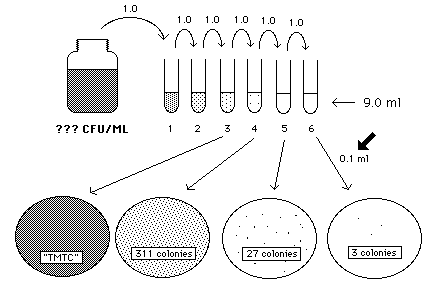 TMTC= too many to count >>> more than 300 coloniesTFTC= to few to count       >>>     less than 30 colonies	LAB.Method	Food samples (10g or 10 ml) + 90 ml 	1st. Dilution	Highly contamination sample	                              low contam. Sample(serial dilutions … 10 –x) 	(1st – 2 nd dilution)Pour plate method(put inoculum 1ml or 0.5 ml  on sterile perti dish under sterile conditions)The medium (general or selective)                                Incubation at 37c for 24 hrsMicrobial count(Direct plate count or standard plate count )Identification	Yeast  Molds	Bacteria                                    simple stainmold Slide 	Gram stain